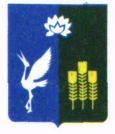 МУНИЦИПАЛЬНЫЙ КОМИТЕТЧкаловского сельского поселенияСпасского муниципального районаРЕШЕНИЕ«30» июля  2015 года  		с. Чкаловское			№298«О внесении изменений в решение муниципального комитета Чкаловского сельского поселения от 23.03.2015г. №272 «О согласовании предоставления муниципального имущества в безвозмездное пользование администрации Спасского муниципального района »	В соответствии с Гражданским кодексом Российской Федерации, Федерального закона №131-ФЗ от 06.10.2003 года «Об общих принципах организации местного самоуправления в Российской Федерации,  на основании статьи 85 части 3 Устава  Чкаловского сельского поселения, Положения о порядке владения, пользования и распоряжением имуществом Чкаловского сельского поселения, утвержденного решением муниципального комитета Чкаловского сельского поселения от 21 марта 2006 года №19, рассмотрев представленные документы, муниципальный комитет Чкаловского сельского поселения:РЕШИЛ:В пункте 1 слова «общей площадью 17 кв.м.» заменить словами «общей площадью 15,7 кв.м.Настоящее решение вступает в силу с момента подписания  		  Глава Чкаловского сельского поселения 					В.Н. Трусов 